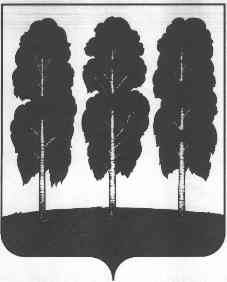 АДМИНИСТРАЦИЯ БЕРЕЗОВСКОГО РАЙОНАХАНТЫ-МАНСИЙСКОГО АВТОНОМНОГО ОКРУГА – ЮГРЫРАСПОРЯЖЕНИЕот 23.10.2020  						                                              № 766-рпгт. БерезовоОб основных направлениях налоговой, бюджетной и долговой политики Березовского района на 2021 год и плановый период 2022 и 2023 годовВ соответствии со статьей 172 Бюджетного кодекса Российской Федерации, решением Думы Березовского района от 19 сентября 2013 года № 341 «Об отдельных вопросах организации и осуществления бюджетного процесса в Березовском районе», постановлением администрации Березовского района от 23 июня 2015 года № 738 «О Порядке составления проекта бюджета Березовского района на очередной финансовый год и плановый период»:Одобрить основные направления налоговой, бюджетной и долговой политики Березовского района на 2021 год и плановый период 2022 и 2023 годов согласно приложению к настоящему распоряжению.Комитету по финансам администрации Березовского района и субъектам бюджетного планирования при подготовке проекта бюджета Березовского района руководствоваться основными направлениями налоговой, бюджетной и долговой политики Березовского района на 2021 год и плановый период 2022 и 2023 годов.Рекомендовать органам местного самоуправления муниципальных образований, входящих в состав Березовского района при подготовке проектов решений о местных бюджетах руководствоваться настоящим распоряжением.4. Опубликовать настоящее распоряжение в газете «Жизнь Югры» и разместить на официальном веб-сайте органов местного самоуправления Березовского района.Настоящее распоряжение вступает в силу после его подписания.Контроль за исполнением настоящего распоряжения возложить на заместителя главы Березовского района, председателя Комитета С.В. Ушарову.Глава района								                    В.И. Фомин Приложение к распоряжению администрации Березовского района от 23.10.2020 № 766-рОсновные направления налоговой, бюджетной и долговой политикиБерезовского района на 2021 годи плановый период 2022 и 2023 годовОбщие положенияОсновные направления налоговой, бюджетной и долговой политики Березовского района на 2021 год и плановый период 2022 – 2023 годов (далее – Основные направления) разработаны в соответствии со статьей 172 Бюджетного кодекса Российской Федерации, статьей 3 Положения об отдельных вопросах организации и осуществления бюджетного процесса в Березовском районе, утвержденного решением Думы Березовского района от 19 сентября 2013 года № 341 «Об отдельных вопросах организации и осуществления бюджетного процесса в Березовском районе».Согласованность бюджетной политики муниципального образования, органов государственной власти Российской Федерации и органов государственной власти Ханты-Мансийского автономного округа – Югры достигается посредством учета в Основных направлениях положений указов Президента Российской Федерации от 2012 года, указа Президента Российской Федерации от 21 июля 2020 года № 474 «О национальных целях развития Российской Федерации на период до 2030 года» (далее – Указ № 474), Стратегии социально-экономического развития Ханты-Мансийского автономного округа – Югры до 2030 года, Бюджетного прогноза Ханты-Мансийского автономного округа – Югры на период до 2036 года, Концепции повышения эффективности бюджетных расходов в 2019 – 2024 годах  Основных направлений налоговой, бюджетной и долговой политики Ханты-Мансийского автономного округа – Югры на 2021 год и на плановый период 2022 – 2023 годов, Стратегий социально-экономического развития Ханты-Мансийского автономного округа – Югры и Березовского района до 2030 года.Формирование основных направлений налоговой, бюджетной и долговой политики Березовского района на 2021-2023 годы (далее - Основные направления налоговой, бюджетной и долговой политики на 2021-2023 годы), осуществлялось, исходя из сформированных экономических условий, сложившихся на фоне ситуации, вызванной распространением новой коронавирусной инфекции COVID-19 и принятием мер по устранению ее последствий.Основные направления налоговой, бюджетной и долговой политики на 2021-2023 годы определяют на ближайший трехлетний период базовые принципы, условия и подходы формирования проектировок бюджета Березовского района на 2021 год и плановый период 2022 и 2023 годов, ориентированные на обеспечение финансовой устойчивости бюджетной системы Березовского района, реализацию региональных проектов, охватывающих ключевые направления социально-экономического развития района.Основные направления налоговой, бюджетной и долговой политики на 2021-2023 годы разработаны на основании сценарных условий базового варианта прогноза социально-экономического развития Березовского района до 2024 года, предполагающего развитие экономики в условиях действия ограничительных мер, связанных с распространением новой коронавирусной инфекции COVID-19, замедления экономической активности, при этом приоритетом остается   сохранение сбалансированной бюджетной политики и безусловном выполнении принятых и принимаемых бюджетных обязательств.2. Основные направления налоговой политики на 2021 годи на плановый период 2022 - 2023 годов, основные подходы к ее формированиюНалоговая политика Березовского района на 2021 год и на плановый период 2022 и 2023 годов направлена на сохранение действующих налоговых условий, развитие налогового потенциала, повышения уровня доходов бюджета Березовского района, в том числе за счет повышения качества администрирования доходов, изыскания дополнительных финансовых резервов, снижения уровня недоимки. Основными целями налоговой политики по-прежнему являются:обеспечение сбалансированности  и устойчивости бюджета Березовского района за счет получения необходимого объема доходов бюджета Березовского района, для создания социальной и экономической стабильности Березовского района;содействие развитию предпринимательской и инвестиционной активности, создание благоприятных условий для социально ориентированных некоммерческих организаций.Достижение целей налоговой политики будет способствовать решение следующих задач:обеспечение полноты формирования налоговой базы для увеличения поступления в бюджет имущественных налогов;продолжение работы по эффективному межведомственному взаимодействию, целями которого являются повышение уровня собираемости местных налогов, снижение недоимки, достижение высокой степени достоверности информации об объектах налогообложения;повышение эффективности реализации мер, направленных на расширение налогооблагаемой базы по имущественным налогам путем выявления и включения в налогооблагаемый оборот неучтенных объектов недвижимого имущества и земельных участков, признаваемых объектами налогообложения;проведение информационной кампании, направленной на повышение налоговой грамотности населения, на привлечение граждан к предоставлению информации о случаях нарушения земельного законодательства и законодательства о государственной регистрации недвижимости, а также на побуждение к своевременному исполнению обязательств по уплате налогов;осуществление мероприятий по выявлению, постановке на налоговый учет и привлечению к налогообложению иногородних субъектов финансово-хозяйственной деятельности, имеющих рабочие места на территории Березовского района;рационализация перечня налоговых расходов и обеспечение оптимального набора налоговых льгот;оценка эффективности налоговых расходов;содействие дальнейшему развитию субъектов малого и среднего предпринимательства, социально ориентированных некоммерческих организаций;стимулирование инвесторов, осуществляющих реализацию проектов на территории Березовского района.Налоговые доходы бюджета муниципального района в основном сформированы из федеральных и региональных налогов. Характер налоговой политики Березовского района определяется решениями, принимаемыми на федеральном уровне с учетом изменившихся экономических условий и решениями Ханты-Мансийского автономного округа – Югры, принимаемыми в соответствии с полномочиями.Налоговая политика муниципального района на местном уровне реализуется посредством установления налоговых ставок и предоставления льгот по местным налогам. На 2021-2023 годы не предполагается изменений в нормативные правовые акты, устанавливающие местные налоги на территории Березовского района, в части изменения налоговых ставок и льгот.Установленные налоговые льготы по земельному налогу для инвесторов и социально ориентированных некоммерческих организаций в отчетном году не были востребованы, что обусловлено отсутствием заявителей на установленные льготы. На основании результатов оценки эффективности налоговых льгот за отчетный год, предложено сохранить установленные налоговые льготы в виде освобождения от уплаты земельного налога, в целях сохранения благоприятных условий для привлечения инвестиций и расширение экономического потенциала Березовского района, для развития и поддержки социально ориентированных некоммерческих организаций.Текущий финансовый год, является годом начала функционирования системы оценки эффективности налоговых льгот как налоговых расходов, которая направленная на более эффективное и рациональное использование инструментов налогового стимулирования. Указанная система предполагает проведение оценки эффективности налоговых расходов, установленных решениями представительных органов, по общим требованиям, утверждаемым Правительством Российской Федерации, согласно которым эффективность налоговых льгот (налоговых расходов) будет рассматриваться с точки зрения их соответствия целям и задачам муниципальных программ и социально-экономической политики, а также их самоокупаемости, которая заключается в приросте налоговых платежей.Ежегодная процедура оценки эффективности налоговых расходов позволит оптимизировать утвержденный перечень налоговых преференций и обеспечить оптимальный выбор объектов для предоставления муниципальной поддержки в виде налоговых льгот.Изменения в налоговом законодательстве на уровне Федерации и Ханты-Мансийского автономного округа – Югры, касающиеся доходов поступающих в бюджет Березовского района, отражаются в следующем:В соответствии Федеральным законом от 29.06.2012 N 97-ФЗ с 1 января 2021 года единый налог на вмененный доход прекращает свое действие. Предприниматели и субъекты малого бизнеса должны выбрать более эффективную для себя систему налогообложения  (УСН,  патент или стать «самозанятыми»). Если плательщик ЕНВД не обратиться с уведомлением до конца 2020 года в налоговый орган, то он будет переведен на общий режим налогообложения. По налоговым ставкам, установленным по упрощенной системе налогообложения законом Ханты-Мансийского автономного округа - Югры от 30.12.2008 № 166-оз, субъектом предложено:продлить на 2021-2023 годы действие налоговой ставки по упрощенной системе налогообложения с объектов налогообложения «доходы» в размере 1 процента для региональных социально ориентированных некоммерческих организаций, включенных в государственный реестр региональных социально ориентированных некоммерческих организаций – получателей поддержки и (или) в реестр некоммерческих организаций – исполнителей общественно полезных услуг, а также для субъектов малого и среднего предпринимательства, которые признаны социальными предприятиями;расширить перечень видов экономической деятельности, в отношении которых может применяться пониженная ставка с объектом налогообложения «доходы», такими видами деятельности как: «Научные исследования и разработки» и «Технические испытания, исследования, анализ и сертификация»;продлить действие до 2024 года налоговой ставки в отношении отдельных видов предпринимательской деятельности в размере 0 (ноль) процентов для налогоплательщиков – индивидуальных предпринимателей, впервые применяющих упрощенную или патентную систему налогообложения.Пониженная ставка в размере 5 %, установленная законом Ханты-Мансийского автономного округа - Югры от 30.12.2008 № 166-оз по упрощенной системе налогообложения, применяемая при объектах налогообложения «доходы» для отдельных видов деятельности и «доходы, уменьшенные на величину расходов», действует до 1 января 2021 года. Виды предпринимательской деятельности, в отношении которых может применяться патентная система налогообложения, субъектом РФ будут приведены в соответствие с ОКВЭД2, с расширением перечня за счет разукрупнения подпункта 21 пункта 2 статьи 346.43 Налогового кодекса Российской Федерации «прочие услуги производственного характера».По транспортному налогу субъект продляет льготу для грузовых автомобилей и автобусов, применяющих в качестве моторного топлива природный газ и устанавливает размер льготы 20 процентов от суммы налога, в том числе и для указанных транспортных средств, применяющих в качестве моторного топлива газовые смеси и сжиженный углеводородный газ.Основным источником формирования налоговых доходов бюджета Березовского района является налог на доходы физических лиц. Согласно ст. 138 Бюджетного кодекса РФ при составлении и (или) утверждении бюджета субъекта Российской Федерации по согласованию с представительными органами муниципальных образований дотация на выравнивание бюджетной обеспеченности муниципальных районов может быть полностью или частично заменена дополнительными нормативами отчислений от налога на доходы физических лиц. Думой Березовского района принято решение о согласии на частичную замену дотаций на выравнивание бюджетной обеспеченности муниципальных районов из регионального фонда финансовой поддержки муниципальных районов дополнительным нормативом отчислений от налога на доходы физических лиц в бюджет Березовского района. Дополнительный норматив отчислений от НДФЛ в 2021-2023 годах составит 1,29 процентов. Общий размер нормативов отчислений, установленных федеральным, окружным законодательством, а также решения принятого на местном уровне, в планируемом периоде составит 26,79% в бюджет района и 36,79% в консолидированный бюджет. Основные направления бюджетной политики на 2021 годи плановый период 2022 - 2023 годов, основные подходы к ее формированиюВ результате распространения новой коронавирусной инфекции и возникшими в связи с этим новыми ограничениями, в том числе замедлением экономического роста, сокращением поступлений доходов, обеспечение сбалансированности и устойчивости бюджета Березовского района приобретает особую актуальность.С учетом положений бюджетного прогноза Березовского района на долгосрочный период, инструменты бюджетной политики на предстоящий среднесрочный период будут также направлены на противодействие факторам нестабильности – бюджетному дефициту, возникновению нефинансируемых (неисполняемых) расходных обязательств, росту долговой нагрузки. При формировании доходов бюджета Березовского района на 2021-2023 годы применен подход «без завышенных ожиданий», что позволит минимизировать риски разбалансированности бюджета района в процессе его исполнения и обеспечит возможность для его корректировки в сторону увеличения в случае улучшения ситуации в планируемом периоде.Ключевым приоритетом бюджетной политики Березовского района в области расходов на 2021-2023 годы является обеспечение выполнения национальных целей и стратегических задач развития, скорректированных Указом № 474, положений Послания Президента Российской Федерации Федеральному Собранию Российской Федерации от 15 января 2020 года, безусловное исполнение социально значимых обязательств.При распределении бюджетных ассигнований на 2021 - 2023 годы главными распорядителями бюджетных средств в приоритетном порядке должны быть обеспечены расходы на реализацию национальных проектов.В планируемом трехлетнем периоде 2021 год будет годом адаптации бюджетной системы Березовского района к преодолению последствий, связанных с распространением новой коронавирусной инфекции.Учитывая, что уровень оплаты труда определенных в указах Президента Российской Федерации отдельных категорий работников бюджетной сферы зависит от значения показателя среднемесячного дохода от трудовой деятельности по Ханты-Мансийскому автономному округу - Югре, важно обеспечить на планируемый период точность оценки по прогнозу указанного показателя, что позволит качественно спланировать расходы бюджета Березовского района на оплату труда указанных категорий работников бюджетной сферы.Главным распорядителям средств бюджета Березовского района необходимо обеспечить соблюдение параметров, установленных Указами Президента Российской Федерации от 2012 года, по соотношению средней заработной платы отдельных категорий работников бюджетной сферы, подпадающих под действие Указов, к уровню среднемесячного дохода от трудовой деятельности, сложившегося по Ханты-Мансийскому автономному округу - Югре.Важная роль в обеспечении устойчивости бюджетной системы отводится снижению рисков неисполнения первоочередных и социально значимых обязательств, недопущению принятия новых расходных обязательств, не обеспеченных доходными источниками. Реализация мер должна являться необходимым условием повышения доходной части местного бюджета и снижения рисков несбалансированности бюджета.Ключевыми направлениями бюджетной политики в области расходов являются:- повышение эффективности бюджетных расходов;- дальнейшее совершенствование программно-целевых методов планирования, совершенствования системы оценки эффективности реализации муниципальных программ, механизмов мониторинга и контроля реализации муниципальных программ;- расширение практики осуществления бюджетных расходов на проектных принципах управления;- повышение эффективности деятельности действующей сети муниципальных учреждений, в соответствии с действующими «дорожными картами»;- развитие конкурентной модели оказания муниципальных услуг, обеспечивающей повышение качества их предоставления;- обеспечение открытости бюджетного процесса и вовлечения в него граждан.Достижение установленных критериев (показателей) результативности и эффективности использования бюджетных средств предполагается с помощью повышения качества внутреннего финансового контроля.Выявлению неэффективно используемых ресурсов, с целью их перенаправления на решение приоритетных задач, будет способствовать введение в систему управления муниципальными финансами обзоров бюджетных расходов.В перспективе результаты обзоров бюджетных расходов должны быть положены в основу принятия решений о целесообразности и актуальности продолжения осуществления расходов за счет средств бюджета Березовского района.Целью проведения обзоров бюджетных расходов является осуществление выборочного анализа расходов бюджета Березовского района на предмет возможности их оптимизации (перераспределения) с последующим учетом результатов такого анализа в рамках формирования проекта бюджета Березовского района на очередной финансовый год и плановый период.При этом следует особо отметить, что целью проведения обзоров бюджетных расходов является не сокращение бюджетных расходов само по себе, а высвобождение недостаточно эффективно используемых ресурсов для их перенаправления на решение приоритетных задач.Бюджетная политика в области расходов будет направлена на обеспечение безусловного исполнения действующих обязательств. Стоит задача недопущения увеличения действующих и принятия новых расходных обязательств, не обеспеченных финансовыми источниками, а также применение бюджетного маневра, означающего, что любые дополнительные расходы обеспечиваются за счет внутреннего перераспределения средств с наименее приоритетных. По результатам обзоров расходов неэффективно используемые ресурсы будут предлагаться к перераспределению на решение приоритетных задач и учитываться при составлении проекта бюджета Березовского района на очередной финансовый год и плановый период.Выявлению неэффективно используемых ресурсов, с целью их перенаправления на решение приоритетных задач, будет способствовать введение в систему управления муниципальными финансами района обзоров бюджетных расходов в соответствии с Концепцией повышения эффективности бюджетных расходов в 2019-2024 годах в Березовском районе.Важной задачей в 2021 году будет оставаться обеспечение осуществления мер по социально-экономическому развитию и оздоровлению муниципальных финансов. Расходы, связанные со строительством, реконструкцией, приобретением социальных объектов недвижимого имущества муниципальной собственности будут осуществляться, как и прежде, в рамках Адресной инвестиционной программы автономного округа, а также за счет собственных средств района. Приоритетным направлением в рамках строительства объектов муниципальной собственности стоит задача по сокращению объемов незавершенного строительства. В целях недопущения завышения стоимости строительства и увеличения объемов незавершенного строительства в бюджетный процесс будет внедрен механизм обоснования инвестиций (двухэтапной процедуры принятия решений об осуществлении расходов бюджета автономного округа на капитальное строительство), в основе которого формирование оптимальных проектных решений по объектам капитального строительства, определение их достоверной стоимости и в целом целесообразности осуществления бюджетных инвестиций.Отраслевым (функциональным) органам администрации Березовского района необходимо продолжить реализацию мероприятий по повышению эффективности действующей сети подведомственных муниципальных учреждений с учётом развития и оказания услуг негосударственными организациями. Вопросы регулирования оплаты труда, соблюдения уровня МРОТа и совершенствования структуры отраслевых систем оплаты труда в соответствующих сферах должны решаться за счёт эффективного использования имеющихся ресурсов, реализации мероприятий по оптимизации структуры и штатной численности муниципальных учреждений, привлечения внебюджетных источников путем предоставления и развития муниципальными учреждениями платных услуг.В предстоящем периоде Березовский район начал интеграцию бюджетной системы в общероссийскую единую информационную систему «Электронный бюджет». Внедрение Web-технологий в процесс исполнения бюджета Березовского района даст возможность дальнейшего развития системы юридически значимого документооборота, что позволит значительно сократить количество документов на бумажном носителе и уменьшить время на их согласование. Все пользователи будут обеспечены возможностью входа в информационную систему через единую точку входа с любого места и устройства. Благодаря этому процесс исполнения бюджета станет более удобным, быстрым, контролируемым и эффективным.В качестве «базовых» по текущим расходам на 2021 – 2023 годы приняты бюджетные ассигнования, утвержденные на 2021 год Решением Думы Березовского района от 29 декабря 2019 года № 490 «О бюджете Березовского района на 2020 год и плановый период на 2021 и 2022 годов» (далее – Решение о бюджете) без учёта федеральных средств, единовременных расходных обязательств, и срок действия которых заканчивается 2020 годом.Соответственно, формирование бюджета на 2021 год и плановый период 2022 и 2023 годов главные распорядители бюджетных средств и ответственные исполнители муниципальных программ осуществляют исходя из данных, утвержденных в Решении о бюджете на 2021 год и 2022 год. При расчете объема финансирования на 2023 год необходимо принять данные, утвержденные муниципальными программами Березовского района, с учетом достижения целевых показателей муниципальных программ на 2022 год.При формировании предельных объёмов бюджетных ассигнований на 2021 год и плановый период 2022 и 2023 годов дополнительно не предусматривались бюджетные ассигнования на индексацию фонда оплаты труда и выплат социального характера.Реализация решений по обеспечению минимального размера оплаты труда, сохранения достигнутого уровня соотношений в оплате труда отдельных категорий работников, подпадающих под действие указов Президента Российской Федерации, осуществляется в пределах предусмотренных ассигнований на реализацию соответствующих муниципальных программ Березовского района, в том числе за счёт принимаемых главным распорядителем бюджетных средств решений по повышению эффективности сети и расходов подведомственных муниципальных учреждений, включая увеличение доли расходов автономных и бюджетных учреждений от приносящей доход деятельности.При формировании предельных объёмов бюджетных ассигнований на 2021 год и плановый период 2022 и 2023 годов исключаются разовые (в том числе новые) программные мероприятия. В условиях ограниченных возможностей бюджета, ответственные исполнители муниципальных программ, в пределах доведённых бюджетных ассигнований на реализацию муниципальных программ, самостоятельно определяют приоритеты и обязаны обеспечить достижение целевых показателей муниципальных программ при наименьших затратах.В полном объёме предусматриваются средства на обеспечение доли софинансирования местного бюджета для реализации региональных проектов, направленных на достижение результатов реализации федеральных (национальных) проектов (Указ Президента Российской Федерации № 204 от 7 мая 2018 года). В предельных объемах бюджетных ассигнований учтены следующие особенности:1) изменение предельной величины базы для начисления страховых взносов в государственные внебюджетные фонды, устанавливаемой ежегодно постановлением Правительства Российской Федерации;2) изменение минимального размера оплаты труда (МРОТ), устанавливаемого федеральным законом от 19 июня 2000 года № 82-ФЗ «О минимальном размере оплаты труда» (с учётом изменений), с применением к нему районного коэффициента и процентной надбавки к заработной плате за стаж работы в районах Крайнего Севера и приравненных к ним местностях (постановление Конституционного Суда Российской Федерации от 7 декабря 2017 года № 38-П).3) увеличение численности детей, охваченных отдыхом и оздоровлением;4) расходы по организации питания обучающихся в общеобразовательных организациях.Развитие межбюджетных отношений в Березовском районе будет осуществляться путем совершенствования форм, порядков и условий предоставления межбюджетных трансфертов. Дальнейшее совершенствование механизмов межбюджетного регулирования будет осуществляться с учетом внесенных изменений в Бюджетный кодекс Российской Федерации Федеральным законом от 3 августа 2019 года № 307-ФЗ «О внесении изменений в Бюджетный кодекс Российской Федерации в целях совершенствования межбюджетных отношений».С учетом принятых изменений в Бюджетный кодекс Российской Федерации, будет продолжена работа со всеми муниципальными образованиями, получающими дотации на выравнивание бюджетной обеспеченности или доходы по заменяющим указанные дотации дополнительным нормативам отчислений от налога на доходы физических лиц, в части заключения соглашений, предусматривающих меры по социально-экономическому развитию и оздоровлению муниципальных финансов.4. Основные направления долговой политикина 2021 год и на плановый период 2022 и 2023 годовОсновные направления долговой политики Березовского района сформированы с учетом положений статьи 107.1 Бюджетного кодекса  Российской Федерации.Приоритетным направлением долговой политики Березовского района на прогнозируемый период является сохранение показателей долговой устойчивости муниципального образования в группе с высоким уровнем:объем муниципального долга не должен превышать 50% от  общего годового объема доходов без учета безвозмездных поступлений и налоговых доходов по дополнительным нормативам отчислений; годовая сумма платежей по погашению и обслуживанию муниципального долга (без учета досрочного погашения) не должна превышать 13% от  общего годового объема налоговых и неналоговых доходов и дотации;доля расходов на обслуживание муниципального долга не должна превышать 5% в общем годовом объеме расходов (за исключение расходов, которые осуществляются за счет субвенций);доля краткосрочных долговых обязательств в общем объеме муниципального долга не должна превышать уровень 15%.Долговая политика в рамках управления муниципальным долгом Березовского района проводится по следующим основным направлениям:бюджетное планирование объема муниципального долга и расходов на его обслуживание;принятие решений о заимствованиях с реальными потребностями бюджета Березовского района в заемных средствах; соблюдение ограничений, установленных Бюджетным кодексом Российской Федерации в отношении объема муниципального долга и расходов на обслуживание; принятие мер к снижению объема муниципальных заимствований, необходимого для обеспечения решения социально-экономических задач развития Березовского района;полнота и своевременность исполнения муниципальных долговых обязательств;прозрачность управления муниципальным долгом и доступность информации о муниципальном долге.Бюджет Березовского района на 2021 год и на плановый период 2022 и 2023 годов планируется с дефицитом. Для покрытия дефицита привлечение дополнительных долговых обязательств не планируется. Источниками покрытия дефицита являются:изменение остатков средств на счетах по учету средств местного бюджета в течение соответствующего финансового года;разница между привлеченными и погашенными муниципальным образованием в валюте Российской Федерации бюджетными кредитами, предоставленными местному бюджету другими бюджетами бюджетной системы Российской Федерации;разница между средствами, полученными от возврата предоставленных из местного бюджета юридическим лицам бюджетных кредитов, и суммой предоставленных из местного бюджета юридическим лицам бюджетных кредитов в валюте Российской Федерации;В среднесрочном периоде привлечение бюджетных кредитов из бюджета Ханты-Мансийского автономного округа – Югры планируется только на финансирование мероприятий по осуществлению досрочного завоза продукции (товаров) в населенные пункты на территории Березовского района с ограниченными сроками завоза грузов. Расходные обязательства района по обслуживанию муниципального долга будут определяться на основании действующих и вновь образуемых долговых обязательств.